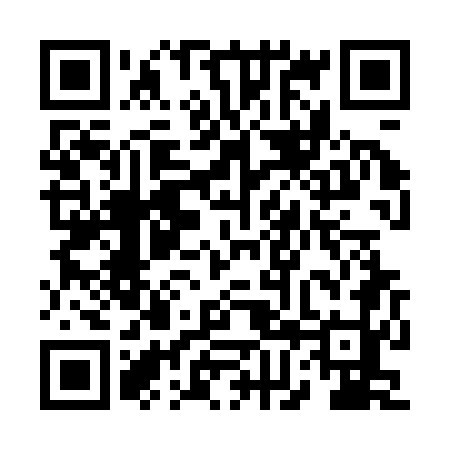 Prayer times for Stara Wisniewka, PolandWed 1 May 2024 - Fri 31 May 2024High Latitude Method: Angle Based RulePrayer Calculation Method: Muslim World LeagueAsar Calculation Method: HanafiPrayer times provided by https://www.salahtimes.comDateDayFajrSunriseDhuhrAsrMaghribIsha1Wed2:365:1612:495:588:2210:532Thu2:355:1412:495:598:2410:543Fri2:345:1212:486:008:2610:554Sat2:335:1012:486:018:2710:565Sun2:335:0812:486:028:2910:566Mon2:325:0712:486:038:3110:577Tue2:315:0512:486:048:3310:588Wed2:305:0312:486:068:3410:589Thu2:305:0112:486:078:3610:5910Fri2:294:5912:486:088:3811:0011Sat2:284:5712:486:098:3911:0112Sun2:274:5612:486:108:4111:0113Mon2:274:5412:486:118:4311:0214Tue2:264:5212:486:128:4411:0315Wed2:254:5112:486:128:4611:0316Thu2:254:4912:486:138:4811:0417Fri2:244:4812:486:148:4911:0518Sat2:244:4612:486:158:5111:0619Sun2:234:4512:486:168:5211:0620Mon2:224:4312:486:178:5411:0721Tue2:224:4212:486:188:5611:0822Wed2:214:4012:486:198:5711:0823Thu2:214:3912:486:208:5911:0924Fri2:204:3812:496:219:0011:1025Sat2:204:3712:496:219:0111:1026Sun2:204:3512:496:229:0311:1127Mon2:194:3412:496:239:0411:1228Tue2:194:3312:496:249:0511:1229Wed2:184:3212:496:249:0711:1330Thu2:184:3112:496:259:0811:1431Fri2:184:3012:496:269:0911:14